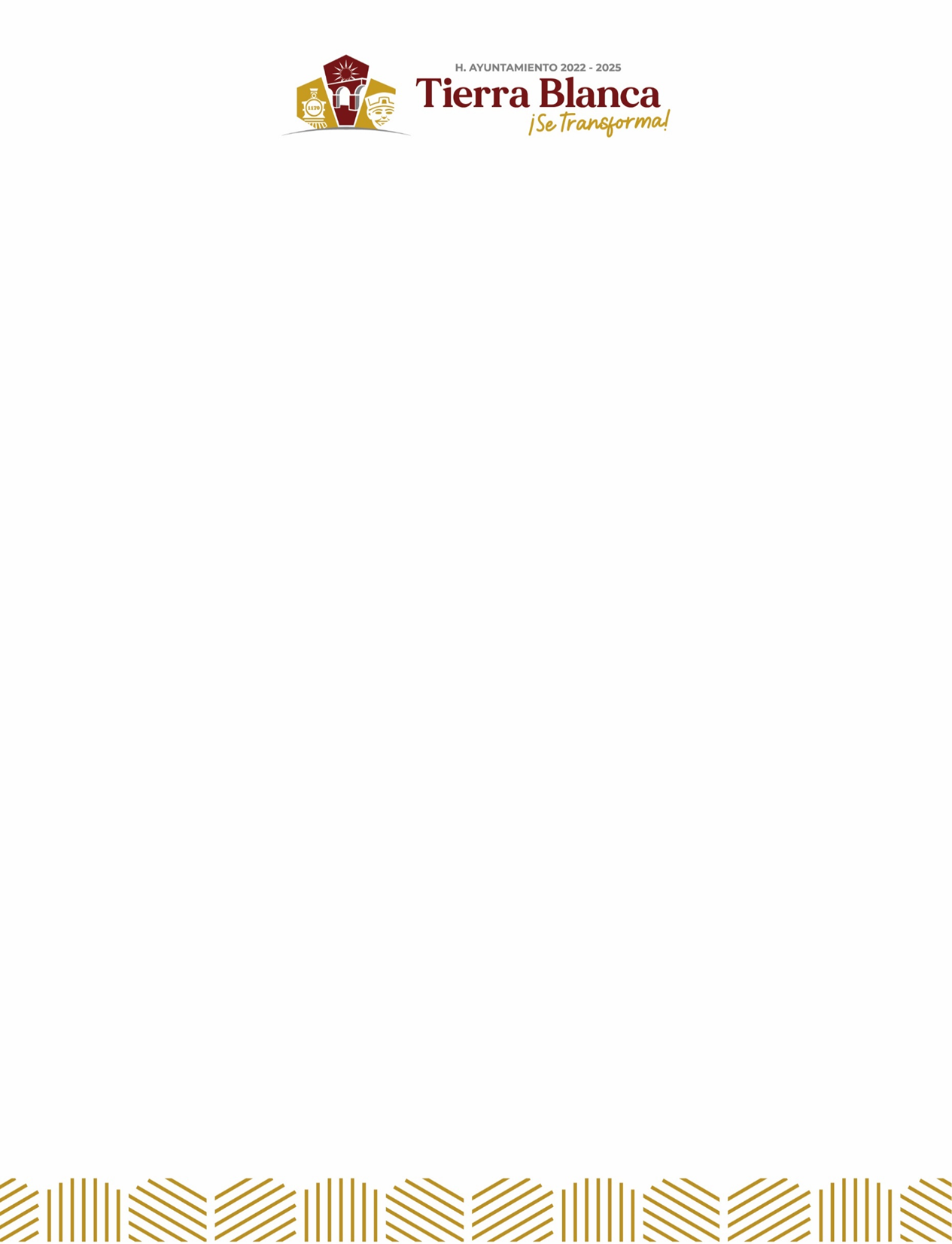 MEMORANDUMINCISO DINFORMO QUE EN EL PERIODO DEL 15 DE ABRIL AL 30 DE JUNIO DEL 2022 NO SE HA CANCELADO NI CONDONADO ALGUN CREDITO FISCAL, ASI COMO LOS MONTOS RESPECTIVOS.                                         –––––––––––––––––––––––––––––––––––––   ING. YANELI ZAMORA JUAREZTITULAR DE LA JEFARTURA DE INGRESOS DEL H. AYUNTAMIENTO DE TIERRA BLANCA